Home Learning January 2021This Home Learning pack will help by providing some lessons (on our current units), whilst your child is at home, self-isolating and/or awaiting results from a COVID19 test. If you have any further questions about the contents of this pack, please feel free to email me on: michaela.cooke@jys.org.uk. I would be happy to give feedback on any work completed via email. Literacy:In our Literacy unit, we are looking at the key features necessary for writing a diary. We will be using the CD story of War of the Worlds as inspiration. The features we will be focusing on are listed below:Relative clauses;Correct use of capital letters and full stops (Y4 revision);Capital letters for names of people and places (Y4 revision); Use dashes for parenthesisSelect appropriate vocabulary for character's registerSelect appropriate vocabulary for character's register A full dictionary of these skills are listed below:Literacy – practice writing sentences with Relative Clauses in.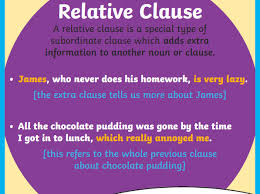 Re-write the following sentences, adding in extra information in the form of relative clauses; Bob rode the bicycle down the lane.The book was very old and rare.Everyone had forgotten to wait for me.The boys went to the sweet shop.     The dress was one of my favourite items of clothing.   We have been making information texts in Literacy. You had a Home Learning activity on making an information text for one of the towns we are studying in Geography. This means you’ll now be an expert! Our next Geography topic is on Earthquakes. So, if you are off school but still feeling well, I’d like you to make another, more detailed, information text on Earthquakes. This is what we will be working on with our Key Worker pupils too.You will need to include the following things;Success Criteria for writing an information text of your choice.Tick off the things as you put them in your text. Then ask a parent or sibling to check off the boxes for you, after you’ve finished. This should take you 4 or 4 sessions of half an hour each, in total.MathsAt Jessie Younghusband, we follow the White Rose maths scheme, who have very helpfully made their maths available for home learning use. In our unit of maths, we are looking at Multiplication & Division and Perimeter & area..Here is a link to the White Rose website, where you will find a scheme of work that you can work through. It contains teaching points and activities for you to do. https://wrm-13b48.kxcdn.com/wp-content/uploads/2020/08/Year-5-Autumn-block-4-Multiplication-and-Division.pdfhttps://wrm-13b48.kxcdn.com/wp-content/uploads/2020/08/Year-5-Autumn-block-5-Perimeter-and-Area.pdfOn the Home Learning section of the website, they also have tutorial videos to help with your learning.https://whiterosemaths.com/homelearning/year-5/Science- Properties and changes of materialsThis term we are learning about Properties and changes of materials. Mrs Potter has been teaching some fabulously interactive lessons, complete with experiments.Watch these BBC Bitesize videos on Properties and changes of materials and make yourself an information booklet or Powerpoint about them. It should contain labelled diagrams and descriptions of what the materials are and how they can change.https://www.bbc.co.uk/bitesize/topics/z4339j6/articles/zx8hhv4https://www.bbc.co.uk/bitesize/topics/zcvv4wxHere are the National Curriculum guidelines for your parents to follow, so that you know what to focus your learning on;Sc5/3.1    Properties and Changes of MaterialsSc5/3.1a    compare and group together everyday materials on the basis of their properties, including their hardness, solubility, transparency, conductivity (electrical and thermal), and response to magnets 

Sc5/3.1b    know that some materials will dissolve in liquid to form a solution, and describe how to recover a substance from a solution 

Sc5/3.1c      use knowledge of solids, liquids and gases to decide how mixtures might be separated, including through filtering, sieving and evaporating 

Sc5/3.1d    give reasons, based on evidence from comparative and fair tests, for the particular uses of everyday materials, including metals, wood and plastic

Sc5/3.1e    demonstrate that dissolving, mixing and changes of state are reversible changes

Sc5/3.1f    explain that some changes result in the formation of new materials, and that this kind of change is not usually reversible, including changes associated with burning and the action of acid on bicarbonate of soda.The website ‘Twinkl’ also have a plethora of Home Learning resources too.https://www.twinkl.co.uk/searchGeographyIn Geography, we have been learning about how to use map skills and comparing 3 towns from across the world. This was the learning objective for the unit; Settlement DetectivesWALT use maps and digital technologies to compare the human and physical geography of three contrasting towns: England, Europe, North America. For home learning, you made an information text on one of those towns. Now, I would like you to practice the map reading skills we have learned in class. This website has fun lessons on and provides resources too. We have done the Y5 lesson. Can you do the Y4 and Y6 lessons?https://www.rgs.org/schools/teaching-resources/map-skills/map-skills-map-skills-year-four/There are also some great map-reading and compass-reading skills activities on Twinkl.https://www.twinkl.co.uk/searchI searched ‘home learning Geography’ and lots of activities came up.Take care and hope to see you soon!Mrs CookeP.S. Don’t forget about the Joe Wicks PE programme on youtube and you can have a go at baking and cooking too. Send me some photos!Stay safe and hope to see you soon.Mrs Cooke SkillDefinitionExampleRelative clauseA relative clause is a specific type of subordinate clause that adapts, describes or modifies a noun. Relative clauses add information to sentences by using a relative pronoun such as who, that or which. The relative clause is used to add information about the noun, so it must be 'related' to the noun.I dislike the girl who has brown hair.Mallorca, where we go on holiday, is a Spanish island. Inverted commasPunctuation marks in writing to show someone is speaking.“I can’t believe you said that!” Sarah shouted. TiP ToP Paragraphs(Y4 revision)This helps you to decide when you should being a new paragraph. A new paragraph should be used when the writer is using a new:Ti = Time        P = PersonTo = Topic      P = Place……… Sam was very upset. He was unsure what he was going to tell his mum about his bad day at school. When Sam arrived home, he settled down with a cup of tea.Here the new paragraph shows we are in a new place. Sam is no longer at school and is now at home. Dashes for parenthesisBrackets ( ) are also known as parentheses (parenthesEs) and usually used to show parenthesIs.Commas and dashes can also be used to show parenthesis.The most common way to show parenthesis is to use brackets within a sentence to add information for detail or clarification. What is key to remember is that the sentence to which the parenthesis is being added should make grammatical sense whether the information in the brackets is there or not. 
For example, ‘George Washington was born in 1732’ makes sense on its own, therefore the brackets have been used correctly. The subordinate, or bracketed, information ‘the first American President’ adds extra detail to the main sentence.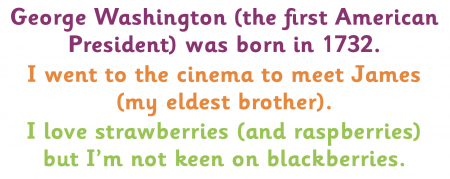 Objective included in textMy teacherMeMy parent/siblingIntroductory paragraphWritten in present tenseWritten in third personTitle and subtitlesIncluded diagrams, photos and picturesTechnical vocabularyUse brackets for parenthesisUse hyphenated wordsUse dashes for parenthesisUse paragraphsRhetorical questions in text boxes or fun facts, Did you know?Comments